Муниципальное автономное дошкольное образовательное учреждение детский сад комбинированного вида «Югорка»Картотека дыхательных упражнений                                                                                                     Подготовила: воспитатель                                                                                                       МАДОУ ДСКВ «Югорка»                                                                                          Каминская Ксения Александровна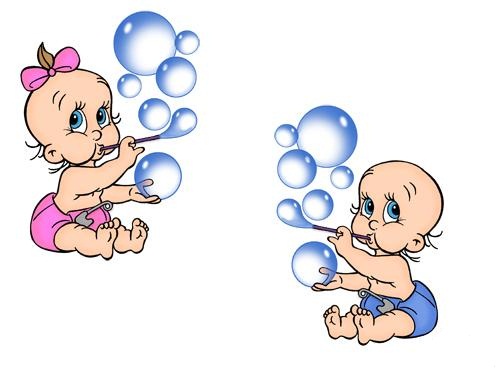 Дыхательные упражнения.«Тихоход».Ходьба, высоко поднимая колени. На 2 шага — вдох, на 4—6 шагов — выдох. Выдыхая, произносить «ти-ш-ш-ше».«Трубач».Воображаемую трубу поднести к губам. Имитируя движения трубача, нажимать пальцами клавиши и произносить «ту-ту-ту».«Ушки».И.п.: о.с, смотреть прямо перед собой. Слегка наклонить голову вправо, правое ухо идет к правому плечу — короткий шумный вдох носом. Затем слегка наклонить голову влево, левое ухо идет к левому плечу — тоже вдох. Стоя ровно и смотря прямо перед собой, как бы мысленно кому-то говорите: «Ай-ай-ай! Как не стыдно!» Выдох уходит пассивно в промежутке между вдохами, но голова при этом посередине не останавливается.«Цветок  распускается».И.п.: стоя, руки на затылке, локти сведены (нераскрывшийся бутон). Медленно подниматься на носки, потянуть руки вверх и в стороны — вдох («цветок раскрывается»), вернуться в и.п. (выдох).«Сердитый ежик».Наклониться как можно ниже, обхватить руками грудь, голову опустить, произнося звук рассерженного ежа «п-ф-ф-ф-р-р». «Петушок». На вдохе подняться на носки, потянуть вперед гордо поднятую голову, руки поднять в стороны, отвести назад. На выдохе хлопать себя по бедрам  («ку-ка-ре-ку»). «Повороты головы».И.п.: о.с. Повернуть голову вправо и сделать короткий шумный вдох справа. Затем сразу же (без остановки посередине) повернуть голову влево, шумно и коротко понюхать воздух слева. Справа — вдох, слева (вдох). Выдох уходит в промежутке между вдохами. Шею не напрягать, туловище и плечи не двигаются и не поворачиваются вслед за головой.«Погончики».И.п.: встать прямо, сжатые кулаки кисти рук прижаты к поясу. В момент короткого шумного вдоха носом с силой толкнуть кулаки к полу, как бы отжимаясь от него или сбрасывая с рук что-то. При этом во время толчка кулаки разжать. Плечи в момент вдоха напрячь, руки вытянуть в струну (тянутся к полу), пальцы рук широко растопырить. На выдохе вернуться в и.п.: кисти рук снова на пояс, пальцы сжаты в кулаки — выдох ушел.«Подуем на плечо». И.п.: о.с, смотреть прямо перед собой, руки на пояс. Выполнить вдох через нос и повернуть голову в правую сторону, выдох (губы трубочкой) — подуть на плечо. То же выполнить в левую сторону.«Лыжник».И.п.: стоя, слегка наклонившись вперед и присев, ноги как бы на ширине лыжни, правая рука впереди (кисть сжимает «лыжную палку»), левая рука далеко сзади, кисть раскрыта. Вдохнуть, плавно присесть, правую руку вниз, назад к бедру, мощный выдох, левая рука выносится вперед (вдох).     11«Паровоз» или «Поезд».Ходить, имитируя согнутыми руками движение колес паровоза, и произносить «чух-чух-чух». «Мельница».Выполнить вдох и вращать прямыми руками, произнося  «жр-р-р».«Партизаны».И.п.: стоя, палка (ружье) в руках. Ходьба, высоко поднимая колени. На два шага — вдох, на четыре-шесть шагов выдох с произнесением слова «ти-ш-е-е». «Свеча».И.п.: о.с, руки сцеплены в «замок», большие пальцы подняты вверх («свеча горит»). Выполнить вдох через нос и подуть на большие пальцы, произносить «фу-фу-фу» («задуем свечу»).«Снежинки».И.п.: о.с, руки согнуты в локтях, ладошками вверх («на ладошку упали снежинки»). Выполнить вдох через нос и подуть на ладошки, произнести «фу-фу-фу» (губы трубочкой) («снежинки полетели»).«Регулировщик».И.п.: ноги на ширине плеч, одна рука поднята вверх, другая в сторону. Поменять положение рук резким движением, сделать вдох. Снова поменять положение рук — выдох.«Рубка дров» или «Дровосек».Руки над головой сцеплены в «замок», ноги на ширине плеч (поднимая руки вверх, выполнить глубокий вдох через нос), на выдохе наклон туловища вперед с одновременным опусканием рук и произнесением «ух!».«Плечики».И.п.: о.с, смотреть прямо перед собой. Слегка наклонить голову вправо, правое ухо идет к правому плечу — выполнить два коротких шумных вдоха носом. Затем слегка наклонить голову влево, левое ухо идет к левому плечу — тоже вдох («ушко с плечиком здороваются»). «Аист».На вдохе поднять руки в стороны. Ногу, согнутую в колене, гордо вывести вперед, зафиксировать. На выдохе сделать шаг. Опустить ногу и руки,  произнося «ш-ш-ш».«Воздушные шары».Выполнять в ходьбе по площадке. 1 — руки в стороны, вверх, вдох через нос, выполнить хлопок в ладоши («шар лопнул»); 2 — руки в стороны, вниз, произнося «с-с-с» или «ш-ш-ш» («шарик спустился»).«Ворона».И.п.: о.с. Сделать вдох через нос, руки поднять через стороны вверх. Приседая, опустить руки на голову, произнося «кар-кар-кар».«Вот сосна высокая стоит и ветвями шевелит».И.п.: о.с. 1— вдох — руки в стороны; 2 — выдох — наклон туловища вправо; 3 — вдох — вернуться в и.п.; 4 — то же влево.«Ежик».И.п.: сидя, ноги вместе, руки в упоре сзади. Согнуть ноги в коленях и подтянуть их к груди. Выпрямить ноги («ф-ф-ф»).